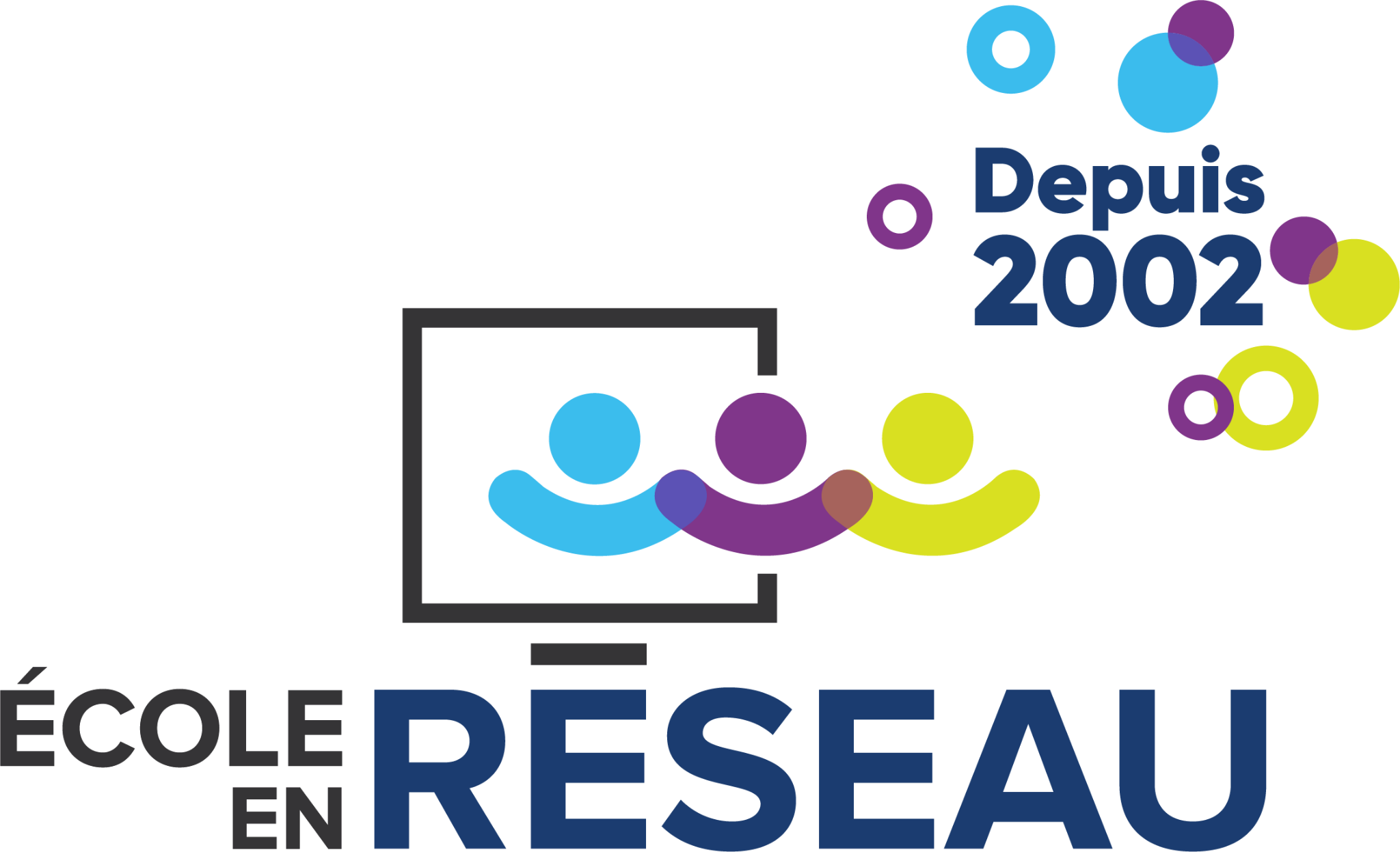 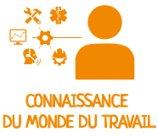 Que font les gens de mon entourage?COSP : Occupation des gens de l’entourage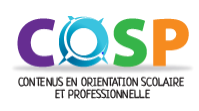 Élaborer une description de l’occupation des gens de son entourage immédiatNotes au personnel enseignantAfin de faire vivre l’entièreté du COSP, il est nécessaire de réaliser l’activité préparatoire, la rencontre virtuelle et l’activité de réinvestissement avec les élèves. Si vous choisissez d’adapter ces activités, il est conseillé de consulter le guide d’accompagnement, la fiche sommaire et le modèle de base. Activité préparatoire Utiliser le diaporama  (diapositives 1 à 6) pour animer l’activité préparatoire. Il y a des notes au bas de chacune des diapositives afin de faciliter l'animation. Utiliser le cahier de l’élève afin que ceux-ci puissent conserver des traces de leurs apprentissages.Rencontre virtuelleCliquez ici pour rejoindre la réunionLa rencontre interclasses aura lieu le 16 janvier à 8h30. La durée prévue est de 45 minutes.L’animation de la rencontre sera soutenue par une présentation AhaSlides. Elle correspond aux diapositives 7 à 18 du diaporama. Au cours de la visioconférence, des questions seront posées à vos élèves et les réponses se feront à partir d'un questionnaire collaboratif en ligne (AhaSlides). Vous pourrez partager les réponses de vos élèves en direct en ouvrant une autre fenêtre sur votre ordinateur ou en utilisant tout autre appareil électronique.  Ce sera très intéressant de voir  les réponses s'afficher en temps réel.  Si vous avez des tablettes en nombre suffisant, vos élèves pourraient répondre individuellement ou encore être placés en équipe. Le code QR sera affiché au début de la rencontre, mais si vous souhaitez préparer les portables ou les tablettes à l’avance, vous pouvez utiliser ce lien ou ce code QR. https://ahaslides.com/LJTC1 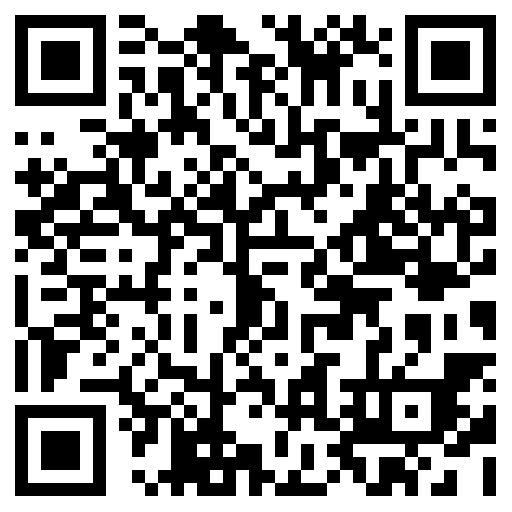 Un bref retour sur le COSP, la stratégie d’apprentissage, le résultat attendu et l’activité préparatoire sera fait. Puis, une modélisation des stratégies qui permettront aux élèves d’élaborer une description de l’occupation de personnes de leur entourage sera faite en compagnie de Monsieur Jasmin Roy, Chef aux opérations du service de sécurité incendie à la ville de Rimouski.Utiliser le cahier de l’élève afin que ceux-ci puissent conserver des traces de l’apprentissage disponible sur le Padlet.Activité de réinvestissementUtiliser le diaporama (diapositives 19 à 25) disponible sur le padlet pour animer l’activité de réinvestissement. Des notes sous chacune des diapositives vous mentionnent les apprentissages à faire vivre aux élèves.L’activité de réinvestissement est séparée en deux périodes.Dans un premier temps, les élèves choisissent quelles personnes de leur entourage ils souhaitent interviewer et préparent les entrevues.Ensuite, ils élaborent la description de l’occupation de ces personnes et répondent aux questions d’intégration. Les descriptions serviront à créer un « mur des occupations ». Pour cette étape, à titre suggestif, il est possible d’utiliser la fiche de l’élève ou de créer un Padlet pour la classe.Utiliser le cahier de l’élève afin que ceux-ci puissent conserver des traces de l’apprentissage.Responsable de l’activité:Denise LeBlancdenise.leblanc@cssphares.gouv.qc.ca